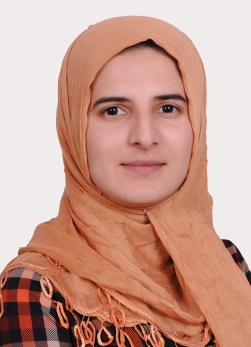 TUREEN NABIL ABDULRAHMANالاسم الثلاثي :تورين نبيل عبدالرحمن المواليد : 8/9/1984  - دهوك اللقب العلمي : مدرس مساعد تدريسية  في مجال ( التدقيق والمحاسبة المالية) في قسم المحاسبة  ، كلية الإدارة والاقتصاد / جامعة دهوك  .دبلوم محاسبة / المعهد الفني دهوك  2003/2004بكالوريوس محاسبة / قسم المحاسبة /جامعة دهوك  ,2007/2008.  ماجستير  محاسبة / التدقيق والمحاسبة المالية,2013/2014 . TURA2T@YAHOO.COM07504811984 الانشطة التي قمت بها خلال السنة الدراسية من 1/9/2015 ولغاية 31/8/2016 قمت بتدريس مادتي المحاسبة الدولية للمرحلة الرابعة قسم المحاسبة ، ومادة المحاسبة المتوسطة للمرحة الثانية قسم ادارة الاعمال .  تاليف مشروع كتاب خاص بمبادىء المحاسبة باللغة الكوردية  نسبة الانجاز 30% .الحضور في 25 سمينار داخل الكلية .عضو اللجنة الامتحانية من السنة الدراسية 2013-2014  ولغاية 2015-2016 .عضو في نقابة المحاسبين والمدققين فرع دهوك .